*	*	*THIS GATS TRUST INSTRUMENT is dated as of the date on which the Effective Time occurred (this Instrument)BETWEENthe TRUSTEE from time to time, in its capacity as trustee of the GATS Trust and, where expressly stated, in its individual capacity as the TRUST COMPANY; andthe BENEFICIARY from time to time.IT IS AGREED AS FOLLOWS:DefinitionsUnless otherwise defined in this Instrument, capitalized terms used in this Instrument have the meaning given to them in the Master Terms. In this Instrument and the other Trust Documents, unless the contrary intention appears:Aircraft Equipment means:the aircraft equipment from time to time identified in Schedule 3 (Aircraft Equipment); andany other aircraft equipment comprising an aircraft, aircraft engine or helicopter legally owned by the Trustee as trustee of the GATS Trust from time to time,including, in each case, each part thereof (whether or not installed on such aircraft equipment) and any and all Aircraft Equipment Documents relating to such aircraft equipment.Applicable Governmental Authority means the Utah Division of Corporations and Commercial Code of the State of Utah.Beneficiary means the Original Beneficiary for so long as such person has not assigned and transferred all of the Beneficial Interest, or the person from time to time to whom all of the Beneficial Interest has been assigned and transferred pursuant to a Transfer Instrument.Effective Time means the date and time as of which this Instrument is executed and delivered, as described on the cover page of this InstrumentGATS Certificate of Beneficial Interest means a certificate:issued by the GATS Trust to the Beneficiary and evidencing all of the Beneficial Interest, a Partial Beneficial Interest or the Residual Beneficial Interest, as applicable;which is in the applicable GATS Form; andwhich is more particularly described in Part 3 (Description of GATS Trust Documents) of Schedule 4 (Description of Trust Documents).GATS Trust means the business trust created pursuant to the Trust Act and this Instrument or pursuant to the Previous Trust Instrument, as applicable, with the name and UIN as identified in Schedule 1 (Description of GATS Trust).Master Terms means the Trust Instrument Master Terms as in effect at the Effective Time and applicable to the US Trust Branch and marked with the same ‘GATS Transaction ID’ as this Instrument, and which can be accessed and authenticated on the GATS Platform together with this Instrument.Original Beneficiary means the person identified as the ‘Original Beneficiary’ in Schedule 2 (Party Details).Original Trustee means the person identified as the ‘Original Trustee’ in Schedule 2 (Party Details).Perpetuity Expiry Date means the date falling 100 years less one day after the date on which the GATS Trust is or was established, and such period shall be the period of duration of the GATS Trust for the purposes of § 16-15-104(c) of the Trust Act.Previous GATS Trust Instrument means, if and only if Part 2 (Description of Previous GATS Trust Documents) of Schedule 4 (Description of Trust Documents) lists any documents, the document listed as the ‘GATS Trust Instrument’, in effect prior to the effectiveness of this Instrument, at such time between the Original Beneficiary and the Original Trustee, as amended, supplemented, assigned and transferred from time to time prior to the effectiveness of this Instrument as more particularly described in Part 2 (Description of Previous GATS Trust Documents) of Schedule 4 (Description of Trust Documents).Previous Trust Instrument means, if and only if Part 1 (Description of Previous Trust Documents) of Schedule 4 (Description of Trust Documents) lists any documents, the trust agreement, trust instrument, declaration of trust or other instrument giving rise to a trust relationship between the Original Beneficiary in its capacity as beneficiary, owner participant, trustor or other analogous term and the Original Trustee in its capacity as trustee, owner trustee or other analogous term, as amended, supplemented, assigned and transferred from time to time prior to the effectiveness of this Instrument as more particularly described in Part 1 (Description of Previous Trust Documents) of Schedule 4 (Description of Trust Documents).Trust Act means the Utah Business Trust Registration Act, Utah Code Ann. § 16-15-101 et seq.Trust Estate means all estate, right, title and interest of each Trustee Party in and to:the Aircraft Equipment;all insurance proceeds and requisition proceeds for or in respect of the Aircraft Equipment;all of the rights, title and interest of each Trustee Party (i) in and to the Related Documents, and (ii) in and to any aircraft equipment or any other property conferred in favor of any Trustee Party pursuant to any Related Document;all amounts of rent, security deposits, maintenance reserves, use fees, proceeds of sale, lease or other disposition of the Aircraft Equipment, guarantee payments, fees, premiums, indemnity payments, damage, or other payments or proceeds of any kind for or in respect of the Aircraft Equipment, any Related Document payable to, or received by or for the account of any Trustee Party;any cash held by any Trustee Party, any other income and gains, and all other amounts payable to, or received by or for the account of the Trustee;all other property owned by each Trustee Party; andany proceeds relating to the foregoing,but excluding all Excluded Property.Trustee means the Original Trustee for so long as such person has not ceased to be the Trustee in accordance with section 11 (Successor Trustees) of the Master Terms, or the person from time to time who has become the trustee of the GATS Trust after the date of this Instrument pursuant to and in accordance with section 11 (Successor Trustees) of the Master Terms identified as the ‘Trustee’ in Schedule 2 (Party Details), in each case, not in its individual capacity but solely as trustee of the GATS Trust.UIN means the unique identification number assigned to the GATS Trust by the Global Aircraft Trading System®.US Trust Branch means the GATS ‘trust branch’ corresponding to the United States and, where applicable, the relevant sub-branch within such trust branch.Incorporation of MASTER tERMSThe Master Terms are incorporated into and apply to this Instrument in their entirety and without amendment or modification.Declaration of TrustDeclarationThe Beneficiary vests in the Trustee the sum of US$1.00 (which the Trustee acknowledges it has received on behalf of the GATS Trust) and, in accordance with Section 3.1(b), vests in the Trustee and the GATS Trust all other property forming part of the Trust Estate from time to time, and the Trustee declares that it and the GATS Trust will hold the Trust Estate in trust for the absolute use and benefit of the Beneficiary in accordance with and subject to all of the terms and conditions of this Instrument and the other Trust Documents.The Beneficiary intends that the Trustee or the GATS Trust may hold any property forming part of the Trust Estate on trust for the Beneficiary, and that the Trustee and the GATS Trust, collectively, hold all of the Trust Estate.Each party to this Instrument agrees that:the GATS Trust is intended to be a Utah business trust within the meaning of the Trust Act and is governed by the Trust Act; andthis Instrument (including the Master Terms and any other terms expressly incorporated into it or the Master Terms) shall constitute the governing instrument of the GATS Trust.Each party to this Instrument agrees to the terms of the certificate of registration relating to the GATS Trust filed with the Applicable Governmental Authority.Trust NameThe name and UIN of the GATS Trust shall be the name and UIN as identified in Schedule 1 (Description of GATS Trust).Administration of GATS TrustThe GATS Trust will be administered in the State of Utah.The Beneficiary authorizes and instructs the Trustee to execute and file with the Applicable Governmental Authority, in each case, in the form required by the Applicable Governmental Authority:a certificate of registration to register the GATS Trust as a Utah business trust;any renewal of the certificate of registration to maintain the existence of the GATS Trust as a Utah business trust; andany other filings required by the Trust Act or otherwise to (A) continue the existence of the GATS Trust as a Utah business trust in good standing, and (B) on the Termination Date, terminate the GATS Trust.The Trust Company agrees to make the filings referred to in Section 3.3(b) within the time required to continue the existence of the GATS Trust as a Utah business trust in good standing.Ownership of Trust EstateNeither the Trustee nor the GATS Trust has any beneficial, equitable or other interest in the Trust Estate, other than bare legal ownership. Subject to the foregoing, the Beneficiary is and shall be deemed to be the owner of all of the Trust Estate.Amendment and Restatement (if applicable)Previous Trust InstrumentThe remainder of this Section 3.5(a) applies if and only if:Schedule 1 (Description of GATS Trust) indicates that this Instrument migrates an existing trust into GATS; andnothing is listed in Part 2 (Description of Previous GATS Trust Documents) of Schedule 4 (Description of Trust Documents).This Instrument amends and restates the Previous Trust Instrument in its entirety.Previous GATS Trust InstrumentThe remainder of this Section 3.5(b) applies if and only if Part 2 (Description of Previous GATS Trust Documents) of Schedule 4 (Description of Trust Documents) lists any documents.This Instrument amends and restates the Previous GATS Trust Instrument in its entirety.Nature of Beneficial InterestThe Beneficial Interest shall constitute a ‘security’ within the meaning of and governed by Article 8 of the UCC.Except to the extent expressly contemplated by Sections 3.8(d) and (e) below, all of the Beneficial Interest in the Trust Estate shall be evidenced by:one GATS Certificate of Beneficial Interest executed, authenticated and delivered electronically through the GATS Platform; andno more than one manually executed and authenticated duplicate in the same form thereof (except for any provisions relating to electronic and digital execution and delivery), delivered to the Beneficiary or, if there is a GATS Security Instrument, the  GATS Secured Party thereunder,and the Trustee shall, upon request and on behalf of the GATS Trust, manually execute, authenticate and deliver such duplicate GATS Certificate of Beneficial Interest in accordance with the above.For so long as no Non-GATS Transfer has taken effect, the GATS e-Ledger shall constitute a register of each GATS Certificate of Beneficial Interest issued, surrendered and cancelled from time to time and of the person from time to time holding it and the Beneficial Interest represented by it.Upon the issuance of a new GATS Certificate of Beneficial Interest pursuant to Section 3.7 or 3.8 below, and without prejudice to section 6.1(d) of the Master Terms, the Trust Company may require from the party requesting such new GATS Certificate of Beneficial Interest, without any right of reimbursement under any Related Document, payment of a sum to reimburse it for, or to provide funds for, the payment of any tax or other governmental charge in connection therewith or any charges and expenses connected with such tax or other governmental charge paid or payable by the Trust Company.Mutilated, destroyed, lost or stolen duplicates of the GATS Certificate of Beneficial InterestIf the manually executed and authenticated duplicate of a GATS Certificate of Beneficial Interest, if any, has become mutilated, destroyed, lost or stolen, the Trustee shall, upon the written request of the Beneficiary (such person being the registered holder thereof), execute, authenticate and deliver to such person (or, if required by the GATS Security Instrument, if any, the GATS Secured Party thereunder) on behalf of the GATS Trust in replacement thereof, a new GATS Certificate of Beneficial Interest, dated as of the same date and representing the same portion of the Beneficial Interest represented by the duplicate GATS Certificate of Beneficial Interest being replaced; andIf the manually executed and authenticated duplicate of a GATS Certificate of Beneficial Interest being replaced has been:mutilated, it shall be surrendered to the Trustee; ordestroyed, lost or stolen, the Beneficiary, being the registered holder thereof, shall, subject to Section 3.7(c) below, furnish to the Trust Company such security or indemnity as may be required by the Trust Company to save the Trust Company harmless and evidence satisfactory to the Trust Company of the destruction, loss or theft of such GATS Certificate of Beneficial Interest and of the ownership thereof; If the Beneficiary, being the registered holder of such duplicate being replaced, is an institutional investor, the written notice of such destruction, loss or theft and the written undertaking of such holder delivered to the Trustee shall be sufficient evidence, security and indemnity.Additional provisions relating to assignment and transfer of the Beneficial InterestIn relation to any assignment or transfer of all of the Beneficial Interest in accordance with section 10.2 of the Master Terms or, to the extent required under the terms of the applicable GATS Transfer Instrument, of any Partial Beneficial Interest or the Residual Beneficial Interest effected in accordance with section 10.3 of the Master Terms:as a condition to any such assignment or transfer to a New Beneficiary other than an affiliate of the Beneficiary:the Beneficiary shall present to the Trust Company a certificate signed on its behalf by a director, officer or other person acceptable to the Trust Company certifying that such assignment or transfer is being effect in accordance with the terms of this Instrument; andthe Trust Company may require evidence satisfactory to it of the compliance of such transfer with the United States Securities Act of 1933, as amended; andprior to the effective time of any such assignment or transfer, the Beneficiary shall surrender to the Trust Company for cancellation by the Trustee (to the extent in its possession or control), the original of any manually executed duplicate of the GATS Certificate Beneficial Interest previously issued in its favor, such cancellation taking effect from the effective time of such assignment or transfer;upon the effective time of any such assignment or transfer of all of the Beneficial Interest:the GATS Certificate of Beneficial Interest issued in favor of the Beneficiary which was executed and authenticated electronically through the GATS Platform shall be automatically cancelled and rendered null and void without any further action;the Trustee shall, concurrently with the execution of the applicable GATS Transfer Instrument and on behalf of the GATS Trust:execute and authenticate electronically through the GATS Platform a new GATS Certificate of Beneficial Interest representing all of the Beneficial Interest in favor of the New Beneficiary; andupon request, manually execute and authenticate a duplicate thereof and deliver such duplicate to the Beneficiary or if, immediately thereafter, there is a GATS Security Instrument executed by the New Beneficiary, the  GATS Secured Party thereunder,and the newly executed and authenticated GATS Certificate of Beneficial Interest shall constitute the same interest in the GATS Trust and the same security and entitlements to the same extent as the interest, security and entitlements represented by the GATS Certificate of Beneficial Interest cancelled pursuant to this Section 3.8(c);upon the effective time of any such assignment or transfer of a Partial Beneficial Interest:the GATS Certificate of Beneficial Interest representing all of the Beneficial Interest or, as the case may be, the Residual Beneficial Interest issued in favor of the Beneficiary which was executed and authenticated electronically through the GATS Platform shall be automatically cancelled and rendered null and void without any further action;the GATS Certificate of Beneficial Interest, if any, representing any other Partial Beneficial Interest issued in favor of the New Beneficiary which was executed and authenticated electronically through the GATS Platform shall be automatically cancelled and rendered null and void without any further action;the Trustee shall, concurrently with the execution of the applicable GATS Transfer Instrument and on behalf of the GATS Trust:execute and authenticate, in each case electronically through the GATS Platform (1) a new GATS Certificate of Beneficial Interest representing the Residual Beneficial Interest in favor of the Beneficiary, and (2) a new GATS Certificate of Beneficial Interest representing the assigned and transferred Partial Beneficial Interest in favor of the New Beneficiary; andupon request, manually execute and authenticate a duplicate of each such newly executed GATS Certificate of Beneficial Interest and deliver such duplicate to the Beneficiary or the New Beneficiary, as applicable or if, immediately thereafter, there is a GATS Security Instrument executed by the Beneficiary or the New Beneficiary, as applicable, the  GATS Secured Party thereunder,and each such newly executed and authenticated GATS Certificate of Beneficial Interest shall, collectively, constitute the same interest in the GATS Trust and the same security and entitlements to the same extent as the interest, security and entitlements represented, collectively, by all of the GATS Certificates of Beneficial Interest cancelled pursuant to this Section 3.8(d).upon the effective time of any such assignment or transfer of the Residual Beneficial Interest:the GATS Certificate of Beneficial Interest representing the Residual Beneficial Interest issued in favor of the Beneficiary which was executed and authenticated electronically through the GATS Platform shall be automatically cancelled and rendered null and void without any further action;the GATS Certificate of Beneficial Interest, if any, representing the Partial Beneficial Interest issued in favor of the New Beneficiary shall be automatically cancelled and rendered null and void without any further action;the Trustee shall, concurrently with the execution of the applicable GATS Transfer Instrument and on behalf of the GATS Trust:execute and authenticate electronically through the GATS Platform a new GATS Certificate of Beneficial Interest representing all of the Beneficial Interest in favor of the New Beneficiary; andupon request, manually execute and authenticate a duplicate thereof and deliver such duplicate to the Beneficiary or if, immediately thereafter, there is a GATS Security Instrument executed by the New Beneficiary, the  GATS Secured Party thereunder,and the newly executed and authenticated GATS Certificate of Beneficial Interest shall constitute the same interest in the GATS Trust and the same security and entitlements to the same extent as the interest, security and entitlements represented, collectively, by all of the GATS Certificates of Beneficial Interest cancelled pursuant to this Section 3.8(e).TrusteeAppointment and Acceptance of AppointmentThe Trust Company accepts the GATS Trust and its appointment as Trustee. Duties and ObligationsThe Trust Company agrees to perform its duties and obligations as Trustee but only upon the terms of the Trust Documents and only to the extent such duties and obligations are expressly set forth in the Trust Documents. No implied duties, covenants or obligations shall be read into this Instrument against the Trustee.Whether or not expressly so provided in this Instrument, every provision of any Trust Document relating to the conduct or affecting the liability of, or affording protection to, the Trustee shall be subject to the provisions of this Section 4.2 and sections 5 and 7 of the Master Terms.Any action expressed or required to be taken by the Trustee in any Trust Document shall be construed, where applicable, to include any action expressed or required to be taken by the Trustee on behalf of the GATS Trust, unless otherwise stated.Participation in Global Aircraft Trading System®Upon any Non-GATS Transfer taking effect:this Instrument and each other GATS Trust Document will cease to be a ‘GATS Instrument’ for the purposes of the Global Aircraft Trading System® and the GATS e-Terms;the GATS Trust shall cease to be a ‘GATS Trust’ for the purposes of the Global Aircraft Trading System® (but may later be re-migrated into GATS in accordance with the GATS e-Terms as if it were being migrated into GATS as a new ‘GATS Trust’); andthe Beneficiary will promptly enter the Non-GATS Transfer in the GATS e-Ledger through the GATS Platform, together with and promptly after the time and date such Non-GATS Transfer took effect.MiscellaneousElectronic and Digital Execution and DeliveryEach party to this Instrument agrees that:the other party shall be entitled to rely on the signature, execution, delivery, effect, authentication and time-stamping of this Instrument effected electronically or digitally; and the signature, execution, delivery, effect, authentication and time-stamping of this Instrument, effected electronically or digitally, shall constitute a legally binding agreement among the parties to it and conclusive evidence of such agreement,in each case as if it had been, as applicable, signed, executed, delivered, effected, authenticated or time-stamped manually.Each party to this Instrument consents to the use by the other party of its electronic or digital signature through the GATS Platform, and the electronic execution of this Instrument through the GATS Platform.This Instrument may exist in one or more  duplicate electronic originals, duplicate electronic copies or printed duplicate hardcopies. To the extent there is any conflict or inconsistency between the  electronic original stored on the GATS Platform on the one hand, and any other  duplicate electronic original, duplicate electronic copy or printed duplicate hardcopy on the other, the electronic original stored on the GATS Platform shall prevail.Each party to this Instrument consents to any person using any technique made available (or advised as being available) on the GATS Platform to authenticate any electronic original or copy or duplicate hardcopy of this Instrument or validate any digital signature forming part of it.GATS FormsThis Instrument is in the form of version 1.0 of the GATS Form for this Instrument.CounterpartsWithout prejudice to Sections 6.1(c) and (d) above, this Instrument may be executed in any number of counterparts, each of which when so executed shall be deemed to be an original, and all of which counterparts, taken together, shall constitute one and the same instrument.Governing LawTHIS INSTRUMENT AND EACH OTHER GATS TRUST DOCUMENT SHALL IN ALL RESPECTS BE GOVERNED BY AND CONSTRUED IN ACCORDANCE WITH THE LAWS OF THE STATE OF UTAH, INCLUDING ALL MATTERS OF CONSTRUCTION, VALIDITY AND PERFORMANCE, WITHOUT REGARD TO CONFLICTS OF LAWS PRINCIPLES THAT WOULD RESULT IN THE APPLICATION OF THE LAW OF ANOTHER JURISDICTION. THIS INSTRUMENT IS BEING DELIVERED IN THE STATE OF UTAH.Waiver of Jury TrialEACH PARTY TO THIS INSTRUMENT WAIVES, TO THE EXTENT PERMITTED BY APPLICABLE LAW, TRIAL BY JURY IN ANY LITIGATION IN ANY COURT WITH RESPECT TO, IN CONNECTION WITH, OR ARISING OUT OF THIS INSTRUMENT OR ANY OTHER GATS TRUST DOCUMENT OR THE VALIDITY, PROTECTION, INTERPRETATION, COLLECTION OR ENFORCEMENT OF THIS INSTRUMENT OR ANY OTHER GATS TRUST DOCUMENT.  EACH PARTY TO THIS INSTRUMENT AGREES THAT THIS SECTION 6.5 IS A SPECIFIC AND MATERIAL ASPECT OF THIS INSTRUMENT AND EACH OTHER GATS TRUST DOCUMENT AND ACKNOWLEDGES THAT THE OTHER PARTY WOULD NOT HAVE ENTERED INTO THIS INSTRUMENT OR SUCH OTHER GATS TRUST DOCUMENT AND CONSUMMATED THE TRANSACTIONS CONTEMPLATED BY THIS INSTRUMENT OR SUCH OTHER GATS TRUST DOCUMENT IF THIS SECTION 6.5 WERE NOT PART OF THIS INSTRUMENT OR SUCH OTHER GATS TRUST DOCUMENT.*	*	*IN WITNESS WHEREOF, this Instrument been duly executed by the parties hereto on the date on which the Effective Time occurred.
Description of GATS Trust
Party Details
Aircraft Equipment[*]	NOTE: ‘AA’ means an aircraft (including any aircraft engines associated with it as indicated in the last column), ‘AE’ means an aircraft engine not associated with an aircraft and ‘LINKED AE’ means an aircraft engine associated with an aircraft or helicopter as indicated in the last column; and ‘HL’ means a helicopter (including any aircraft engines associated with it as indicated in the last column).[**]	NOTE: Not applicable where the aircraft equipment type is an aircraft engine (‘AE’ or ‘LINKED AE’). Where the aircraft equipment type is an aircraft (‘AA’) or a helicopter (‘HL’) but is otherwise unregistered on any national aircraft register, this should be noted here as ‘UNREGISTERED’.[***]	NOTE: only applicable where the aircraft equipment type is an aircraft engine associated with an aircraft or helicopter (‘LINKED AE’).NONE
Description of Trust Documents
Description of Previous Trust DocumentsNONE
Description of Previous GATS Trust DocumentsNONE
Description of GATS Trust Documents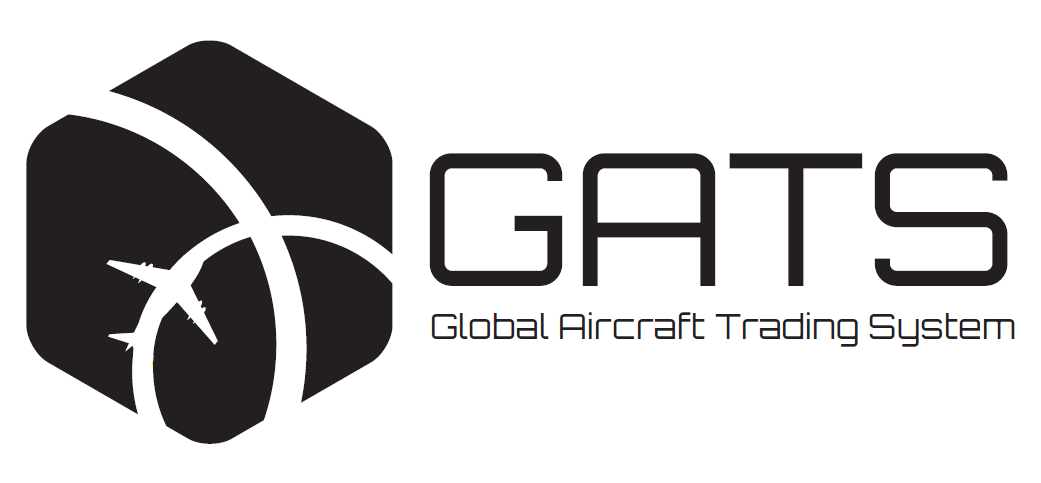 GATS Trust InstrumentGATS Trust InstrumentUS TRUST BRANCHUS TRUST BRANCHUtah Business TrustUtah Business TrustTrust Branch:United States (UT-B)Trust UIN:${trust.uin}Name of Trust:${trust.name}Effective Time:${sealSignature}${trustee.name}, as Trustee and, where expressly stated, in its individual capacity as the Trust CompanyBy: ${by}Its: ${Its}${tagName}${tagName}${beneficiary.name}, as BeneficiaryBy: ${by}Its: ${Its}${tagName}${tagName}Trust BranchUINNameDate of Establishment (E) or Migration (M) into GATSUnited States; Utah business trust (US-UT-B)${trust.uin}${trust.name}The date on which the Effective Time occurred (${trust.EstOrMig})1TrusteeName:${trustee.name}GATS Entity ID:${trustee.id}Jurisdiction of formation, incorporation or organization:${trustee.jurisdiction}Entity type:${trustee.entityType}2BeneficiaryName:${beneficiary.name}GATS Entity ID:${beneficiary.id}Jurisdiction of formation, incorporation or organization:${beneficiary.jurisdiction}Entity type:${beneficiary.entityType}Type [*]ManufacturerModelNationality and Registration Mark [**]Serial Number (Aircraft Equipment)Associated Aircraft or Helicopter [***]${type}${manufacturer}${model}${nationality} ${registrationMark}${serialNumber}${associatedEngines}Name:${name}Date:${dateOrEffectiveTime}Parties:${parties}Name:${name}GATS Transaction ID:${transactionID}Trust Branch:${branch}GATS Form Version:${version}Effective Time:${dateOrEffectiveTime}Parties:${parties}1Name:GATS Trust InstrumentGATS Transaction ID:${trust.transactionID}Trust Branch:United States; Utah business trust (US-UT-B)GATS Form Version:1.0Effective Time:The Effective TimeParties:${beneficiary.name}, as Beneficiary${trustee.name}, as Trustee